EUNEC Newsletter June 2013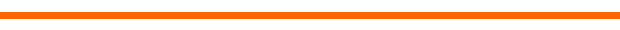 Seminar on community schools in Brussels 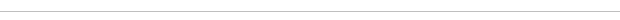 Upcoming event: EUNEC conference on early school leaving. EUNEC participates at a stakeholder conference in Mexico ESYP (Greece) presents its new president. Council of Ministers of Education 16-17 May 2013 www.eunec.euEUNEC-secretariat  c/o Onderwijsraad  Kunstlaan 6 bus 6 - 1210 Brussel 
Tel.:+32 2 227 13 70 - e-mail: eunec@vlor.be - www.eunec.eu